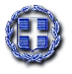                                                                      ΑΠΟΣΠΑΣΜΑΑπό το πρακτικό της με αριθμό 2/2022ΤΑΚΤΙΚΗΣ  ΜΕΙΚΤΗΣ ΣΥΝΕΔΡΙΑΣΗΣτης Κοινότητας    ΛιβαδειάςΑριθμός Απόφασης 15/2022ΘΕΜΑ: «Γνωμοδότηση περί δωρεάν παραχώρηση χρήσης δημοτικού αγροτεμαχίου “θέση ΚΑΜΑΡΑ” στον Σύλλογο Σαρακατσαναίων Νομού Βοιωτίας » Στην Λιβαδειά σήμερα 08η Μαρτίου 2022 ημέρα Τρίτη  και ώρα 16.30  συνήλθε σε  τακτική μεικτή συνεδρίαση η Κοινότητα Λιβαδειάς   μετά την υπ΄αριθμ. 3687/04-03-2022  έγγραφη πρόσκληση της Προέδρου της κ. Μαρίας Σπ. Γκικοπούλου η οποία εκδόθηκε σύμφωνα  με τις διατάξεις του άρθρου 77 του Ν.4555/2018 όπως τροποποιήθηκε  από το άρθρο 184 του Ν.4635/2019,  του άρθρου 10της από 11/3/2020 Πράξης Νομοθετικού Περιεχομένου (ΦΕΚ 55/ Α/11-3-2020) & της 643/69472/24-09-2021 (ΑΔΑ ΨΕ3846ΜΤΛ6-0Ρ5) εγκυκλίου του Υπουργείου Εσωτερικών. Η Πρόεδρος της Κοινότητας Λιβαδειάς κήρυξε την έναρξη της συνεδρίασης αφού διαπιστώθηκε ότι υπάρχει νόμιμη απαρτία, επειδή σε σύνολο ένδεκα  (11) μελών ήταν παρόντα  εννέα  (9) μέλη , δηλαδή:            ΠΑΡΟΝΤΕΣ                                                   ΑΠΟΝΤΕΣ                                                                     1. Γκικοπούλου Μαρία                                              1. Σκάρλας Λάμπρος2. Πάτρας Κων/νος                                                  2. Αλογοσκούφης Χρήστος  3. Λιναρδούτσος Νικόλαος  4. Κατή Ιωάννα                                                              5. Ροζάνας Ηλίας                                                οι οποίοι είχαν προσκληθεί   νόμιμα. 6. Ανδρίτσος Αγαμέμγνονας                                                  7. Πούλου-Βαγενά  Κων/να                                                                                                                                                                                                                                                                                                                       8. Μπούκιος Ταξιάρχης                9. Καντά Ελένη (προσήλθε στην συζήτηση του                     2ου θέματος της ημερ. διάταξης)Στην συνεδρίαση παρευρέθηκαν με φυσική παρουσία ο Αντιδήμαρχος Ι. Δήμου και ο Γενικός Γραμματέας Γ. Ζιώγας. Μέσω τηλεδιάσκεψης ο Πρ/νος Δ/νσης Λ. Δημάκας. Στην συνεδρίαση  παρίστατο επίσης  μέσω τηλεδιάσκεψης και η υπάλληλος  Κων/να Τσιτσοπούλου-Ρήγα  που έχει ορισθεί για την γραμματειακή υποστήριξη της Κοινότητας Λιβαδειάς με σχετική απόφαση Δημάρχου.………………………………………………………………………………………………………………………………………………….     Εισηγούμενη η Πρόεδρος το 8ο θέμα της ημερήσιας διάταξης (7ο θέμα στην υπ΄αριθμ. 3687/2022  πρόσκληση της Προέδρου)   έθεσε υπόψη των μελών το υπ΄αριθμ. πρωτ. 3572/3-3-2022 έγγραφο Τμήματος Εσόδων & Περιουσίας  της Δ/νσης  Οικονομικών του Δήμου στο οποίο αναφέρονται: Στο άρθρο 185 ΄΄Δωρεάν παραχώρηση κυριότητας και χρήσης δημοτικών και κοινοτικών ακινήτων΄΄ του Ν. 3463/2006, στην παράγραφο 2, προβλέπεται το εξής : «με απόφαση του Δημοτικού ή Κοινοτικού συμβουλίου, επιτρέπεται να παραχωρείται δωρεάν η χρήση ακινήτων σε άλλα νομικά πρόσωπα, που ασκούν αποκλειστικά και μόνο δραστηριότητα, η οποία είναι κοινωφελής ή προάγει τα τοπικά συμφέροντα». Σύμφωνα με τον Ν. 4555/2018, άρθρο 84, παρ. 2β ΄΄Αρμοδιότητες συμβουλίου κοινότητας άνω των τριακοσίων (300) κατοίκων -αντικατάσταση του άρθρου 83 του ν. 3852/2010΄΄: «Το συμβουλίου της κοινότητας διατυπώνει επίσης, γνώμη και προτάσεις, είτε με δική του πρωτοβουλία είτε κατόπιν παραπομπής από τα αρμόδια όργανα του Δήμου, για την αξιοποίηση των ακινήτων του δήμου που βρίσκονται στην κοινότητα, την κάθε μορφής εκμίσθωση ή παραχώρηση εκτάσεων εντός των ορίων αυτής, καθώς και την εκποίηση, εκμίσθωση, δωρεάν παραχώρηση χρήσης, ανταλλαγή και δωρεά, περιουσιακών εν γένει στοιχείων του Δήμου που βρίσκονται στα όρια της κοινότητας ». Με την υπ΄ αριθμ. πρωτ. 2060/08-02-2022 αίτησή του, ο Σύλλογος Σαρακατσαναίων Νομού Βοιωτίας (έτος ίδρυσης 1978), ζητά από τον Δήμο Λεβαδέων, όπως του παραχωρήσει δωρεάν προς χρήση, το Δημοτικό ακίνητο αγρόκτημα με αριθμό 166 που βρίσκεται στις Τσουκαλάδες, θέση “ΚΑΜΑΡΑ”, εκτάσεως 10.114 τ.μ. (ΚΑΕΚ: 070420001010214470), για να κατασκευάσει Παραδοσιακό Σαρακατσάνικο Οικισμό με σκοπό να μεταλαμπαδεύσει στους νεώτερους την πολιτιστική και πολιτισμική κληρονομιά της τόπου μας.  Κατόπιν των ανωτέρω, καλείσθε όπως γνωμοδοτήσετε, προς το Δημοτικό Συμβουλίου, σχετικά με τη δωρεάν παραχώρηση χρήσης του Δημοτικού ακινήτου αγρόκτημα με αριθμό 166 που βρίσκεται στις Τσουκαλάδες, θέση “ΚΑΜΑΡΑ”, εκτάσεως 10.114 τ.μ. (ΚΑΕΚ:070420001010214470), για να κατασκευάσει Παραδοσιακό Σαρακατσάνικο Οικισμό, εφόσον εξασφαλίσει τις σχετικές πολεοδομικές άδειες, με σκοπό να μεταλαμπαδεύσει στους νεώτερους την πολιτιστική και πολιτισμική κληρονομιά του τόπου μας.Κατά την διαλογική συζήτηση μεταξύ των άλλων ειπώθηκαν Κ.ΠΑΤΡΑΣ: ‘Ενα πάγιο αίτημα των Σαρακατσάνων υλοποιείται.ΗΛ.ΡΟΖΑΝΑΣ: Για πόσο χρονικό διάστημα θα είναι η παραχώρηση? Μετά από 10-20 χρόνια η περιουσία του Δήμου σε ποιο  ΑΦΜ θα είναι? Παραχωρείται ένας χώρος για πάντα? Θα ανοίξουν οι ασκοί του Αιόλου και θα ζητήσουν και άλλοι σύλλογοι δωρεάν παραχώρηση χρήσης δημοτικής περιουσίας.  Ποιος δήμαρχος θα το πάρει πίσω? Να μπει χρονικό όριο την παραχώρηση.ΕΛ.ΚΑΝΤΑ: Πώς να βάλουμε χρονικό όριο? Μπορεί ο Σύλλογος να μην υπάρχει πιο μπροστά.Γ.ΖΙΩΓΑΣ: Όλα αυτά θα προβλέπονται στους όρους παραχώρησης.-Η Δημοτική Κοινότητα  αφού έλαβε υπόψη της:To υπ’ αριθμ. πρωτ. 3572/3-3-2022  έγγραφο   του Τμήματος  Εσόδων & Περιουσίας της Δ/νσης  Οικονομικών Υπηρεσιών  και το υπ΄αριθμ. 1/7-2-2022 (αρ.πρωτ. εισερχομ. 2060/8-2-2022) έγγραφο του “ΣΥΛΛΟΓΟΣ ΣΑΡΑΚΑΤΣΑΝΑΙΩΝ ΝΟΜΟΥ ΒΟΙΩΤΙΑΣ“, που είχαν αποσταλεί στα μέλη της  με ηλεκτρονικό ταχυδρομείο.Το άρθρο 185 του Ν.3463/2006 Τα άρθρο 84 του Ν. 4555/2018 .Το άρθρο 10 της από 11/3/2020 Πράξης Νομοθετικού Περιεχομένου (ΦΕΚ 55/ Α/11-3-2020) Την  18318/13-3-2020 (ΑΔΑ: 9ΛΠΧ46ΜΤΛ6-1ΑΕ) εγκύκλιο του Υπουργείου Εσωτερικών.Την παρ. 3 της υπ΄αριθμ. ΔΙΔΑΔ/Φ69/133/οικ.20764/7-11-2020 εγκυκλίου του ΥΠ.ΕΣ. (ΑΔΑ: Ψ48Γ46ΜΤΛ6-ΛΣΡ) «Μέτρα & ρυθμίσεις στο πλαίσιο της ανάγκης περιορισμού της διασποράς του κορωνοϊου»Την μεταξύ των μελών συζήτηση κατά την μεικτή συνεδρίαση σύμφωνα με το οπτικοακουστικό υλικό των συνεδριάσεων της Κοινότητας Λιβαδειάς  που βρίσκεται στο κανάλι του Δήμου στο you tubeΤην ψήφο των μελών της όπως αυτή  διατυπώθηκε και δηλώθηκε δια ζώσης στην συνεδρίαση.- Την παρ. 3.2 της εγκυκλίου  88/59846/21-8-2019 (ΑΔΑ: 611Ξ465ΧΘ7-ΝΛ4) σύμφωνα με την οποία “..αν κάποιο μέλος του συμβουλίου αρνηθεί ψήφο ή δώσει λευκή ψήφο, λογίζεται ως παρόν μόνο για την ύπαρξη της απαρτίας και η ψήφος του δεν υπολογίζεται στον σχηματισμό της απαιτούμενης πλειοψηφίας καθώς δεν προσμετρείται ούτε στις θετικές ούτε στις αρνητικές ψήφους.ΑΠΟΦΑΣΙΖΕΙ  ΟΜΟΦΩΝΑΕισηγείται προς το Δημοτικό Συμβούλιο  υπέρ της  δωρεάν παραχώρησης χρήσης στον «Σύλλογος  Σαρακατσάνων Νομού Βοιωτίας» του δημοτικού ακινήτου αγροκτήματος με αριθμό 166  εκτάσεως 10.114 Μ2 (ΚΑΕΚ:070420001010214470) που βρίσκεται στην θέση «ΚΑΜΑΡΑ» στον οικισμό Τσουκαλάδες του Δήμου Λεβαδέων με σκοπό  να κατασκευάσει ο Σύλλογος Παραδοσιακό Σαρακατσάνικο Οικισμό , εφόσον εξασφαλίσει τις σχετικές πολεοδομικές άδειες, προκειμένου να   μεταλαμπαδευτεί στους νεώτερους η πολιτιστική και πολιτισμική κληρονομιά του τόπου μας.-ΛΕΥΚΟ  ψήφισε ο Η. Ροζάνας.                    	Η απόφαση αυτή πήρε αριθμό  15/2022.  Η Πρόεδρος του Συμβουλίου     της Κοιν/τας Λιβαδειάς                            Τα Μέλη    ΜΑΡΙΑ ΣΠ.ΓΚΙΚΟΠΟΥΛΟΥ                                            Πάτρας Κων/νοςΛιναρδούτσος Νικ.Ροζάνας Ηλίας  Κατή ΙωάνναΡοζάνας Ηλίας                                                                                                                   Ανδρίτσος Αγαμέμνονας                                                                                                                       Πούλου-Βαγενά Κων/ναΚαντά ΕλένηΤαξ. Μπούκιος                                             ΠΙΣΤΟ ΑΠΟΣΠΑΣΜΑ                                          ΛΙΒΑΔΕΙΑ  17/03/2022                                                 Η ΠΡΟΕΔΡΟΣ                                         ΜΑΡΙΑ ΣΠ. ΓΚΙΚΟΠΟΥΛΟΥ